	ПроектРЕШЕНИЕот   . .2023 г.                                                                                                          № с. ЗелёноеО внесении изменений в решение Совета депутатов Опытненского сельсовета от 30.09.2021г. №44 «Об утверждении Положения о муниципальном жилищном контроле 
в муниципальном образовании Опытненский сельсовет»В соответствии со статьей 20 Жилищного кодекса Российской Федерации, Федеральным законом от 31.07.2020 № 248-ФЗ «О государственном контроле (надзоре) и муниципальном контроле в Российской Федерации», Уставом муниципального образования Опытненский сельсовет, на основании заключения Министерства по делам юстиции и региональной безопасности РХ от 20.12.2021г. №250-002/528, Совет депутатов Опытненского сельсовета Усть-Абаканского района Республики ХакасияРЕШИЛ:Внести в решение Совета депутатов Опытненского сельсовета от 30.09.2021г. №44 «Об утверждении Положения о муниципальном жилищном контроле в муниципальном образовании Опытненский сельсовет» следующие изменения: - Приложение № 1 к Положению о муниципальном жилищном контроле в муниципальном образовании Опытненский сельсовет исключить.2. Настоящее решение вступает в силу со дня его официального опубликования.Глава Опытненского сельсовета                                                            В.А. Левенок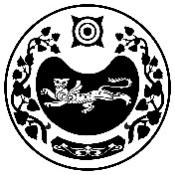 СОВЕТ ДЕПУТАТОВ ОПЫТНЕНСКОГО  СЕЛЬСОВЕТАУСТЬ-АБАКАНСКОГО РАЙОНА РЕСПУБЛИКИ ХАКАСИЯЧЕТВЕРТОГО СОЗЫВА